RRoyal Commission (Police) Act 2002Portfolio:Attorney GeneralAgency:Department of JusticeRoyal Commission (Police) Act 20022002/01028 Jun 200228 Jun 2002 (see s. 2)Acts Amendment and Repeal (Courts and Legal Practice) Act 2003 s. 632003/0654 Dec 20031 Jan 2004 (see s. 2 and Gazette 30 Dec 2003 p. 5722)Corruption and Crime Commission Amendment and Repeal Act 2003 Pt. 3 Div. 42003/07822 Dec 20031 Jan 2004 (see s. 2 and Gazette 30 Dec 2003 p. 5723)Legal Profession Act 2008 s. 7002008/02127 May 20081 Mar 2009 (see s. 2(b) and Gazette 27 Feb 2009 p. 511)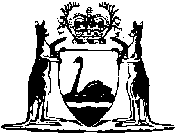 